附件1:关于开展“青春聚力新征程 强国一代有我在”主题征文活动的通知致全校师生：党的十九届五中全会擘画了我国未来发展蓝图，为全国上下明确了前进方向和奋斗目标，对乘势而上开启全面建设社会主义现代化国家新征程、向第二个百年奋斗目标进军，具有重大现实意义和深远历史意义。为进一步深入学习贯彻党的十九届五中全会精神，引导广大青年积极拥抱新时代、奋进新时代，在即将开启全面建设社会主义现代化国家新征程中争当先锋、勇谱新篇, 把个人发展融入国家复兴大业中，与时代同频共振，共青团四川省委学校部、四川省学生联合会秘书处举办“青春聚力新征程强 国一代有我在”主题征文活动。现将具体事项说明如下：活动主题“青春聚力新征程 强国一代有我在”组织单位共青团四川省委学校部四川省学生联合会秘书处承办单位共青团四川外国语大学成都学院委员会宣传部参与对象四川外国语大学成都学院全体学生时间安排作品征集时间：2020年11月17日—12月7日评审及获奖公示时间：2020年12月18日前征文内容重点围绕学习领会党的十九届五中全会精神，深刻把握习近平总书记关于青年工作的重要思想。结合国家“十三五”规划时期在决胜全面建成小康社会实践中取得的决定性成就，畅谈时代发展带来的巨大变化，深刻理解中国共产党为什么能、马克思主义为什么行、中国特色社会主义为什么好，树立“四个自信”。结合国家“十四五”规划和省委重大战略规划，特别是成渝地区双城经济圈建设，讲述青年学生如何把个人价值实现融入到实现中华民族伟大复兴中国梦的实践中，在全面建设社会主义现代化国家蓝图中当代青年的使命与担当，阐释青年责任。奖项设置本次活动分为高校组和中学（中职）两个组别，分别设置特等奖1名、一等奖2名、二等奖6名、三等奖12名。活动本着公平公正公开的原则评选出获奖文章，由四川省学生联合会颁发获奖证书并发文表扬。部分优秀作品将在“四川青年网”刊载，并通过团属新媒体平台进行宣传展示。参与要求作品必须是报名者原创且未经发表的作品，严禁剽窃和抄袭，一经发现剽窃和抄袭将取消评审资格并向所在学校通报。征文类稿件作品体裁不限（除诗歌以外，议论文、记叙文、读后感、小故事等体裁均可），文章800—1500字之间。电子版稿件标题为二号方正小标宋，字体居中；作者、单位、院系、班级、姓名为四号楷体，字体右对齐；正文为四号仿宋，全文行距固定值28.8磅、首行缩进2字符。报名及投稿方式每人仅限投稿1篇作品。扫描报名二维码，参与活动报名，报名时间为11月17 日—12月5日。12月7日18:00前，前期报名学生将完成的作品以“高校组+学校名称+姓名+联系电话”命名形式发送至我校团委邮箱cisisutw@163.com，前期未报名学生交稿无效。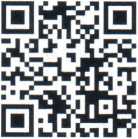 